XIII BRONIAUS JONUŠO VARDO PUČIAMŲJŲ INSTRUMENTŲ FESTIVALIS-KONKURSASSOLISTŲ DIENA2024 M. VASARIO 20 D. Vilniaus Broniaus Jonušo muzikos mokyklaDariaus ir Girėno g. 16, VilniusSOLISTŲ KONKURSO KOMISIJAPIRMININKAS:Latvijos muzikos akademijos prof. JANIS PURINŠNARIAI:Lietuvos muzikos ir teatro akademijos lektorius, kompozitorius LINAS RUPŠLAUKISVilniaus Broniaus Jonušo muzikos mokyklos pučiamųjų instrumentų metodinės grupės pirmininkas, mokytojas-ekspertasRIMANTAS VALANČAUSKASVilniaus Broniaus Jonušo muzikos mokyklos pučiamųjų instrumentų metodinės grupės mokytojas-metodininkas GINTARAS REMEIKISFESTIVALIO SOLISTŲ PROGRAMAI DALIS | 10:00 val.Vedėjas Vilius KalvėnasP. Proust – Išdaigų ežiukas R. Astaruskienė – LietutisAtlieka Milena Voitovič 1 kl. (išilginė fleita) Mokytoja Jonė JaniukštienėKoncertmeisteris Simas MinkevičiusNacionalinė M. K. Čiurlionio menų mokyklaŠkotų daina J. S. Bachas – DainaAtlieka Simas Navickas 1 kl. (klarnetas)Mokytojas Gintaras RemeikisKoncertmeisterė Rita KalinskienėVilniaus Broniaus Jonušo muzikos mokyklaGermany folk. song W. A. Mocart – Twinkle TwinkleAtlieka Lukas Korovin 1 kl. (trombonas)Mokytojas Rimantas ValančauskasKoncertmeisterė Marina MatušukienėVilniaus Broniaus Jonušo muzikos mokyklaA. Vivaldi – Žiema L. Vaitkūnaitė – Mažo paukštelio dainelėAtlieka Aurėja Andrijauskaitė 2 kl. (fleita)Mokytojas Virginijus SkudasKoncertmeisterė Gintarė RudaitytėVilniaus Broniaus Jonušo muzikos mokyklaJ. Kastelein – Walz medley J. Kastelein – Trumpet internationalAtlieka Benas Čereška 2 kl. (trombonas)Mokytojas Audrius StasiulisKoncertmeisterė Kristina TuinylienėVilniaus Broniaus Jonušo muzikos mokyklaV. Barkauskas – Agurkų dainėlė A. Spadavekua – DainelėAtlieka Tadas Jautakis 2 kl. (klarnetas)Mokytojas Gintaras RemeikisKoncertmeisterė Rita KalinskienėVilniaus Broniaus Jonušo muzikos mokyklaJ. Curnow – Excursion T. Adomavičius – Miško naujienosAtlieka Gustas Juška 2 kl. (trimitas)Mokytojas Augustinas MalikėnasKoncertmeisterė Gintarė RudaitytėVilniaus Broniaus Jonušo muzikos mokyklaE. Matej – Sarabanda T. Adomavičius – Miško naujienosAtlieka Jokūbas Magila 2 kl. (trombonas)Mokytojas Rimantas ValančauskasKoncertmeisterė Marina MatušukienėVilniaus Broniaus Jonušo muzikos mokyklaM. Hannickel – Sail Away! T. Adomavičius – Linksmasis ančiukasAtlieka Edvin Vasiukevič 2 kl. (trombonas)Mokytojas Tomas KarkaKoncertmeisteris Vladas Augustinas ŠopagaVilniaus Naujosios Vilnios muzikos mokyklaRed River Valley T. Adomavičius – Linksmasis ančiukasAtlieka Ignas Grybauskas 2 kl. (eufonija)Mokytojas Rimantas ValančauskasKoncertmeisterė Marina MatušukienėVilniaus Broniaus Jonušo muzikos mokyklaT. Leiburas – Elegija J. S. Bach – MenuetasAtlieka Martynas Juodvalkis 2 kl. (trombonas)Mokytojas Sigitas GumuliauskasKoncertmeisterė Laura RiškuvienėVilniaus savivaldybės Grigiškių meno mokyklaW. A. Mozart – Ave verum corpusAnonimas aranž. L. Pearson – British GrenadiersAtlieka Arnas Šmigelskas 2kl. (eufonija)Mokytojas Sigitas GumuliauskasKoncertmeisterė Laura RiškuvienėVilniaus savivaldybės Grigiškių meno mokyklaF. J. Gossec – Gavotte S. Jonkus – IšdykėliaiAtlieka Emilis Grižas 3 kl. (fleita)Mokytoja Jonė JaniukštienėKoncertmeisteris Simas MinkevičiusNacionalinė M. K. Čiurlionio menų mokyklaR. Lowry – Valsas ir Volante F. Danzi – Koncertinė pjesėAtlieka Enoh Stepanenko 3kl. (klarnetas)Mokytojas Dainius PociusKoncertmeisterė Ieva MaceinaitėVilniaus Naujosios Vilnios muzikos mokyklaT. Adomavičius – Pirmosios variacijos J. Curnow – JoyrideAtlieka Mykolas Levickis 3 kl. (trombonas)Mokytojas Tomas KarkaKoncertmeisteris Vladas Augustinas ŠopagaVilniaus Naujosios Vilnios muzikos mokyklaD. Weckl – Straight eight Atlieka Emilis Savickij 3 kl. (mušamieji instrumentai)Mokytojas Žydrūnas MockūnasVilniaus Broniaus Jonušo muzikos mokyklaT. Leiburas – Elegija T. Adomavičius – Pirmosios variacijos lietuvių liaudies dainos „Mano tėvelis buvo kalvelis" temaAtlieka Titas Bužinskas 3 kl. (trombonas)Mokytojas Audrius StasiulisKoncertmeisterė Kristina TuinylienėVilniaus Broniaus Jonušo muzikos mokyklaII dalis | 12:00 val.W. van Dorsselaer – Reverie et Scherzetto M. K. Čiurlionis – Pradingusi mazurkaAtlieka David Juchevič 4 kl. (klarnetas)Mokytojas Rimantas RamanauskasKoncertmeisterė Audronė BudrytėVilniaus Broniaus Jonušo muzikos mokyklaBrent & Dennis – Angelo akys G. Gershwin – Aš jaučiu ritmąAtlieka Klemensas Gorkovčiukas 4 kl. (saksofonas)Mokytojas Robertynas VainorasVilniaus Broniaus Jonušo muzikos mokyklaN. Rusev – Pastoral B. Sčiolokov – PasakaAtlieka Artur Gulbickij 4 kl. (eufonija)Mokytojas Vladimir ŠochKoncertmeisterė Gintarė RudaitytėVilniaus Broniaus Jonušo muzikos mokyklaT. Leiburas – Elegija J. S. Bach – MenuetasAtlieka Kasparas Bekišas 4kl. (eufonija)Mokytojas Sigitas GumuliauskasKoncertmeisterė Laura RiškuvienėVilniaus savivaldybės Grigiškių meno mokyklaM. K. Čiurlionis – Preliudas V L 169 C. Mc Dowall – Music HallAtlieka Benedikta Paltanavičiūtė 5 kl. (fleita)Mokytojas Virginijus SkudasKoncertmeisterė Gintarė RudaitytėVilniaus Broniaus Jonušo muzikos mokyklaM. Wilder – Atspindžiai A. Menken – Notre Damo varpaiAtlieka Beatričė Kurlavičė 5 kl. (saksofonas)Mokytojas Robertynas VainorasVilniaus Broniaus Jonušo muzikos mokyklaF. Mendelssohn – Andante E. Nevin – Narcissus Atlieka Matas Šestel 6 kl. (klarnetas)Mokytojas Dainius PociusKoncertmeisterė Ieva MaceinaitėVilniaus Naujosios Vilnios muzikos mokyklaW. Fransen – Sailing Song H. Both – RomanzeAtlieka Mihail Buchanko 5 kl. (saksofonas) Mokytojas Gintaras RemeikisKoncertmeisterė Rita KalinskienėVilniaus Broniaus Jonušo muzikos mokyklaJ. Sandstrom – Daina Lotai B. Carlton – Ja DaAtlieka Augusta Garalytė 7 kl.(trombonas)Mokytojas Audrius StasiulisKoncermeisterė Kristina TuinylienėVilniaus Broniaus Jonušo muzikos mokyklaJ. Zawinul – Rio Funk Atlieka Martynas Visockis 8 kl. (mušamieji instrumentai)Mokytojas Vaidotas TaurinskasVilniaus Broniaus Jonušo muzikos mokyklaTrad. arr Craig Alan – The water is wide 13:08M. Fisher, J. Goodwin – When you're smilingAtlieka Elija Masiukaitė 8 kl. (trombonas)Mokytojas Audrius StasiulisKoncertmeisterė Kristina TuinylienėVilniaus Broniaus Jonušo muzikos mokyklaH. Wood – A Brown Bird Singing J. S. Bach – MaršasAtlieka Vilius Daunoravičius 9 kl. (trombonas)Mokytojas Sigitas GumuliauskasKoncertmeisterė Laura RiškuvienėVilniaus savivaldybės Grigiškių meno mokyklaC. Arcangelo – Prelude L. Mozart – Allegro Atlieka Vytautas Borusas 10 kl. (trombonas)Mokytojas Audrius StasiulisKoncertmeisterė Roberta ŠervenikienėVilniaus J. Tallat-Kelpšos konservatorijaC. Maria von Weber – Koncertas Nr.1 l. dalis Atlieka Kristupas Petraitis 11 kl. (klarnetas)Mokytojas Dainius PociusKoncertmeisterė Roberta ŠervenikienėVilniaus J. Tallat-Kelpšos konservatorijaC. Maria von Weber – Romance E. Bozza – Hommage a BachAtlieka Kristina Borusaitė 10 kl. (trombonas)Mokytojas Audrius StasiulisKoncertmeisterė Roberta ŠervenikienėVilniaus J. Tallat-Kelpšos konservatorijaA. Jorgensen – Romance C. Saint Saens – CavatineAtlieka Tauras Meduneckis 11 kl. (trombonas)Mokytojas Audrius StasiulisKoncertmeisterė Roberta ŠervenikienėVilniaus J. Tallat-Kelpšos konservatorijaJ. Curnow – Rhapsody for euphonium G. Gershwin – Someone to wach over meAtlieka Kristupas Augūnas 12 kl. (eufonija)Mokytojas Audrius StasiulisKoncertmeisterė Roberta ŠervenikienėVilniaus J. Tallat-Kelpšos konservatorijaSOLISTŲ KONKURSO PROGRAMAI DALIS | 15:00 val.Vedėja Simona ŽiliūtėFLEITAJ. Pakalnis – Šokis su lanku W. A. Mozart – Andante for Flute in C MajorAtlieka Ugnė Gogaitė 7 kl.Mokytoja Irma PaurienėKoncertmeisteris Arseny EsaulkovPanevėžio muzikos mokyklaJ. Pakalnis – Šokis su lankuB. Godard – AllegrettoAtlieka Radvilė Kalkytė 6 kl.Mokytoja Irma PaurienėKoncertmeisteris Arseny EsaulkovPanevėžio muzikos mokyklaJ. Pakalnis – Šokis su lanku M. Miyagi – Haru no UmiAtlieka Elzė Kęstaitytė 9 kl.Mokytoja Irma PaurienėKoncertmeisteris Arseny EsaulkovPanevėžio muzikos mokyklaC. Reinecke – II dalis iš sonatos fleitai Undinė J. Pakalnis – Šokis su lankuAtlieka Rytė Raguckaitė 9 kl.Mokytojas Virginijus SkudasKoncertmeisterė Gintarė RudaitytėVilniaus Broniaus Jonušo muzikos mokyklaC. Reinecke – Koncerto fleitai D dur II dalis lento e mesto J. Pakalnis – Šokis su lankuAtlieka Alina Rodevič 7 kl.Mokytojas Virginijus SkudasKoncertmeisterė Gintarė RudaitytėVilniaus Broniaus Jonušo muzikos mokyklaW. A. Mozart – Andante J. Pakalnis – Šokis su lankuAtlieka Ieva Stanaitytė 7 kl.Mokytojas Virginijus SkudasKoncertmeisterė Gintarė RudaitytėVilniaus Broniaus Jonušo muzikos mokyklaL. Vinci – Adagio iš Sonatos D-dur J. Pakalnis – Šokis su lankuAtlieka Urtė Šlepikaitė 6kl.Mokytoja Rūta Plančiūnaitė Zubrienė Koncertmeisterė Laura RiškuvienėVilniaus sav. Grigiškių meno mokyklaJ. Pakalnis Šokis su lanku B. Dvarionas – Prie ežerėlioAtlieka Augustinas Velžys 8 kl.Mokytoja Monika Ryškutė-ŽimailėKoncertmeisterė Kristina JeganianKauno rajono meno mokyklos Raudondvario filialasKLARNETAIZ. Fibich, arr. Wil van der Beek – Selanka V. Liutoslavski – Šokinė preliudijaAtlieka Kristijonas Krištolaitis 8 kl.Mokytojas Rimantas RamanauskasKoncertmeisterė Audronė BudrytėVilniaus Broniaus Jonušo muzikos mokyklaC. V. Stanford – Three Intermezzi Op. 13 No. 3 Z. Fibich, arr. Wil van der Beek – SelankaAtlieka Emil Tunevič 10 klasėMokytojas Antanas TaločkaKoncertmeisterė Marija GrinkevičiūtėNacionalinė M. K. Čiurlionio menų mokyklaSAKSOFONASZ. de Abreu – Tiko-tiko J. Ed. Barat, arr. V. Stanaitis – ElegieAtlieka Adomas Graževičius 5 kl.Mokytojas Aleksas ValickasKoncertmeisterė Rita KalinskienėVilniaus Broniaus Jonušo muzikos mokyklaJ. Ed. Barat, arr. V. Stanaitis – Elegie J. Brahms – Hungarian dance Nr. 5Atlieka Donatas Murauskas 7 kl.Mokytojas Vladimir ŠkolnyjKoncertmeisterė Larina AnpilovaVilniaus savivaldybės Grigiškių meno mokyklaJ. Ed. Barat, arr. V. Stanaitis – Elegie A. Crepin – Nuits BlanchesAtlieka Agota Radzevičiūtė 8 kl.Mokytojas Vidmantas RiškusKoncertmeisterė Laura RiškuvienėVilniaus savivaldybės Grigiškių meno mokyklaTRIMITAIA. Waignein – Little Concerto H. L. Clarke – Norine (Waltz) Atlieka Žemyna Balčiūnaitė 4 kl.Mokytojas Audrius StasiulisKoncertmeisterė Kristina TuinylienėVilniaus Broniaus Jonušo muzikos mokyklaH. L. Clarke – Norine (Waltz) L. Rollinger – Rio GrandeAtlieka Fabian Kijevič 5 kl.Mokytojas Giedrius LabanauskasKoncertmeisterė Ina Kononova – JasvilienėVilniaus Naujosios Vilnios muzikos mokyklaII DALIS | 17:50 val.Mulčanov – Vokaliz H. L. Clarke – Norine (Waltz) Atlieka Gustas Kriukonis 7 kl.Mokytojas Giedrius LabanauskasKoncertmeisterė Ina Kononova – JasvilienėVilniaus Naujosios Vilnios muzikos mokyklaA. Marcello – Oboe Concerto for fliugelhorn and fanfare band 1 d. H. L. Clarke – Norine (Waltz)Atlieka Ždanas Matiušonok 6 kl.Mokytojas Bronislovas VilimasKoncertmeisterė Oksana Lavin ArbeloPabradės meno mokyklaL. E. Larsson – Trumpet Concertino Op. 45 Allegro moderato H. L. Clarke – Norine (Waltz)Atlieka Daniel Hugo Petkevič 7 kl. trimitasMokytojas Vladimir ŠkolnyjKoncertmeisterė Larina AnpilovaVilniaus savivaldybės Grigiškių meno mokyklaTROMBONAIJ. Curnow – Fantasy for Trombone J. Sandstrom – Daina LotaiAtlieka Augustas Mažuolis 10 kl.Mokytojas Audrius StasiulisKoncertmeisterė Roberta ŠervenikienėVilniaus J. Tallat-Kelpšos konservatorijaJ. Curnow – Fantasy for Trombone M. Bordogni - Vokalizė Nr. 3Atlieka Ivar Liepis 8 kl.Mokytojas Simonas StonysKoncertmeisterė Daiva LukošienėVilniaus Karoliniškių muzikos mokyklaEUFONIJAT. Adomavičius redaguotas – Skerco A. Waignein „Little Concerto“Atlieka Gustas Pagirys 10 kl.Mokytojas Rimantas ValančauskasKoncertmeisterė Marina MatušukienėVilniaus Broniaus Jonušo muzikos mokyklaTŪBAM. Tamošiūnas – Šokis Rondo P. Koepke – PersiflageAtlieka Tomas Rackevičius 7 kl.Mokytojas Bronislovas VilimasKoncertmeisterė Oksana Lavin ArbeloPabradės meno mokykla                                             ANSAMBLIŲ DIENA2024 M. VASARIO 21 D.Vilniaus Broniaus Jonušo muzikos mokyklaDariaus ir Girėno g. 16, Vilnius                             ANSAMBLIŲ DIENOS PROGRAMAVedėja Taisija KuščenkoA. Belazaras  - Šokinėjo tripinėjo pempelė" F. Emonts – Vaikų dainelėAtlieka Kristupas Ramonas 1 kl. (išilginė fleita)Povilas Ramonas 4 kl. (fortepijonas)Mokytojai Jonė Janiukštienė, Asta GrybienėNacionalinė M. K. Čiurlionio menų mokykla, Vilniaus „Ąžuoliuko“ muzikos mokyklaT. Thibault – 3 petits matches 1 d. Ping Pong 2d. BadmintonAtlieka Augustė Komičiūtė 5 kl. (trombonas),Ieva Bliujūtė 5 kl. (trimitas)Mokytojai Arvydas Mišeikis, Valentas MarozasKoncertmeisterė Asta KvasytėTrakų meno mokyklaF. Doppler – Andante C. Gardel – Por una cabezaAtlieka fleitų duetas: Domilė Misiūnaitė 6 kl., Alfreda Eva Jurevič, 7 kl.Mokytoja Laima ŠulskutėKoncertmeisteris Vytis SmolskasVilniaus muzikos mokykla „Lyra“K. Sen-Sansas – Bolero Anonimo polka – Viliojantys klarnetaiAtlieka klarnetų duetas:Kristijonas Krištolaitis 8 kl. ir David Gotovecki 8 kl.Mokytojas Rimantas RamanauskasKoncertmeisterė Audronė BudrytėVilniaus Broniaus Jonušo muzikos mokyklaJ. S. Bachas – Adagio iš trio sonatos B. Smetana – Polka iš operos „Parduotoji nuotaka"Atlieka fleitų duetas: Rytė Raguckaitė 9 kl., Benedikta Paltanavičiūtė 5 kl.Mokytojas Virginijus SkudasKoncertmeisterė Gintarė RudaitytėVilniaus Broniaus Jonušo muzikos mokyklaHaan – Slow motion Tradicinė melodija – The Children's march'Atlieka trombonų ansamblis:Augustė Komičiūtė 6 kl., Raigardas Grudzinskas 5 kl., Kasparas Kvedaravičius 5 kl.Mokytojas Valentas MarozasTrakų meno mokyklaG. Philipp Telemann – Concerto B-dur I dalis D. Ellington – It Don't Mean a ThingAtlieka trombonų ansamblis:Tauras Meduneckis 11 kl., Kristina Borusaitė 10 kl., Vytautas Borusas 10 kl., Augustas Mažuolis 10 kl.Mokytojas Audrius StasiulisVilniaus J. Tallat-Kelpšos konservatorijaCharles Reskin, Viva Flamenco, Crazy for Basie Atlieka trimitų ansamblis: Ieva Bliujūtė 5 kl., Amelija Mockevičiūtė 2 kl., Karolis Rulevičius 5 kl., Ignas Gerdvilis 7 kl.Mokytojas Arvydas MišeikisTrakų meno mokyklaG. R. Paulton – Aura LeeJ. de Haan – Beetle bluesAtlieka trombonų ansamblis:Titas Bužinskas 3 kl., Algis Saulius 3 kl., Matas Urbonas 4 kl., Mažvydas Uktveris 5 kl. Mokytojas Audrius Stasiulis Vilniaus Broniaus Jonušo muzikos mokyklaKanonas lietuvių liaudies dainos – Nepūski, vėjužėli tema aranž. V. Skudo M. Pretorius – PassamezzoAtlieka Aurėja Andrijauskaitė 2 kl. (fleita), Augustė Žikulina 2 kl. (fleita), Benedikta Paltanavičiūtė 5 kl. (fleita),Meida Ruplėnaitė 2 kl. (fleita), Adelė Ruplėnaitė 2 kl. (mušamieji instr.)Mokytojai Virginijus Skudas ir Vaidotas TaurinskasVilniaus Broniaus Jonušo muzikos mokyklaB. Reichenbach – Scarborough Fair K. Bocholdin aranž. T. Adomavičius – Mielas draugasAtlieka Darius Bareika 8kl. (trombonas),Filip Martyniuk 6 kl. (trombonas),Nikita Martyniuk 9 kl. (trombonas), Kasparas Bekišas 4kl. (eufonija), Vilius Daunoravičius, 9kl. (trombonas), Tomas Lukošius (mušamieji instr.)Mokytojai Sigitas Gumuliauskas, Vladimir Šoch, Tomas Lukošius Vilniaus savivaldybės Grigiškių meno mokyklaJ. P. Rameau – Air pour les Sauvages J. Nishimura – Running timeAtlieka Urtė Šlepikaitė, 6 kl. (fleita), Elzė Davidavičiūtė 8 kl. (fleita), Liepa Mikilevičiūtė 5 kl. (fleita),Klaudija Babič 7kl.(fleita),  Damiana Kovger 7 kl. (fleita), Aras Kurganas (mušamieji instrumntai)Mokytojai Rūta Plančiūnaitė Zubrienė, Tomas LukošiusKoncertmeisterė Laura RiškuvienėVilniaus sav. Grigiškių meno mokyklaJ. Gudavičius – Kur bakūžė samanota I. Berlin – Puttin‘ On the RitzAtlieka Marek Petkevič 8 kl. (trimitas), Pijus Bieliauskas 8 kl. (trimitas), Daniel Hugo Petkevič 7 kl. (trimitas), Augustas Permiakovas 5 kl. (althornas), Danielius Čudinas 8 kl. (eufonija), Vladimir Šoch (tūba)Mokytojas Vladimir ŠochVilniaus savivaldybės Grigiškių meno mokyklaB. Lochs – Cool Tune Gettin latinAtlieka trimitų ansamblis:Gustas Domarkas 7 kl., Adrija Varpučianskytė 6 kl., Gytis Varkalys 7 kl., Lukas Jogminas 6 kl., Tadas Dargužis 5 kl.Mokytojas Darius JurgutisTelšių meno mokyklaORKESTRŲ DIENALietuvos simfoninio pučiamųjų orkestro salėT. Ševčenkos g. 19A, Vilnius2024-02-22 | 13:30 val.                              Renginį veda Rugilė ŠeštokaitėORKESTRŲ DIENOS KOMISIJAPIRMININKAS:Pučiamųjų instrumentų orkestro „OKTAVA” vadovasALBINAS KUČINSKASNARIAI:Vilniaus savivaldybės Grigiškių meno mokyklos pučiamųjų instrumentų orkestro vadovas VLADIMIR ŠOCHVilniaus Broniaus Jonušo muzikos mokyklos pučiamųjų instrumentų metodinės grupės mokytojas-ekspertasRIMANTAS RAMANAUSKASVISŲ DALYVAUJANČIŲ ORKESTRŲ VADOVAI          ORKESTRŲ DIENOS PROGRAMAE. J. Hovi – Muzikantų maršasJ. de Haan – March AlongR. Giedraitis – Ant kalno karklaiAtlieka Vilniaus Broniaus Jonušo muzikos mokyklos mažųjų pučiamųjų instrumentų orkestrasVadovas Gintaras RemeikisJ. Strauss – AmormarschB. Jonušas – Polka ,,Čigonėlis“G.Fulišs – Vienmer  bugiAtlieka pučiamųjų instrumentų orkestras „Santara“Vadovas Linas AvižienisM. Petrauskas – Maršas „Žvirblis“V. Stanaitis – LinelisR. Giedraitis - Papliauškutis Atlieka Vilniaus Broniaus Jonušo muzikos mokyklos didžiųjų pučiamųjų instrumentų orkestrasVadovas Rimantas ValančauskasL. Gistel, aranž. V. Stanaitis – Šventė pakrantėjeJ. TREVES – Charleston-Selection potpourriA. Bražinskas – Linksmieji muzikantai A. Raudonikis – KarnavalasAtlieka Vilniaus Žirmūnų gimnazijos pučiamųjų instrumentų orkestras „Septima“ ir orkestro skudutininkų ansamblis.Vadovai: Andrius Korablikovas ir Vytautas Skripkauskas D. Bukauskas – Malda už taikąJ. Brahms –  Waltz 2 ways. arr. Jerry Brubaker. K. Daugėla – Sūduvoj žali sodaiA. Linkevičius – Du gaideliai, aranž. J.DapšauskasAtlieka Vilniaus Karoliniškių muzikos mokyklos pučiamųjų instrumentų orkestrasVadovai: Eimantas Anskaitis, Aivaras Linkevičius, Artūras ManiušisA.I.E. A'mwana - Black BloodRosamunde, aranž. R. StanaitisR. Stanaitis – Ant kalno klevelisM. Karosas – PliurzėBella Ciao aranž. R. StanaitisAtlieka Trakų R. Rūdiškių muzikos mokyklos pučiamųjų instrumentų orkestras „Valery-Brass“Vadovas Aleksandras ŠamaninasD. Bukauskas „Malda už taiką“H. Zimner – Melody from cinema „Pirates of the Caribbean“D. Elington – CaravanVilniaus Naujosios Vilnios muzikos mokyklos pučiamųjų instrumentų orkestras „Domino“Vadovas Mindaugas RarivanasD. Bukauskas – Malda už taikąJ. Gudavičius – Kur giria žaliuojaA. Marcello – Oboe concerto 1 d.K. Daugirdas – Ateities žaliavimaiPabradės kultūros centro Pavoverės pučiamųjų instrumentų orkestrasVadovas Bronislovas VilimasJ. Barnes – Alvamar OvertureS. Reineke – Fate of the GodsB. Jonušas – Plaukia sau laivelisVilniaus Broniaus Jonušo muzikos mokyklos koncertinis pučiamųjų instrumentų orkestrasVadovas Rimantas ValančauskasFESTIVALIO-KONKURSO ORGANIZATORIAIVilniaus Broniaus Jonušo muzikos mokyklaVšĮ Muzikos salaFESTIVALIO-KONKURSO KURATORIAIVilniaus Broniaus Jonušo muzikos mokyklosdirektorius Tomas VaišėVšĮ „Muzikos sala” direktorė Eglė VaitkienėFESTIVALIO-KONKURSO ORGANIZATORIAIDirektoriaus pavaduotoja ugdymuiDovilė BagdonaitėPučiamųjų instrumentų metodinės grupės pirmininkas, mokytojas-ekspertas Rimantas Valančauskas Meno vadovėRūta KedytėBibliotekininkėLaura AsadauskaitėFESTIVALIO-KONKURSO REMĖJAI: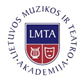 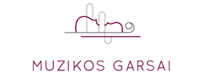 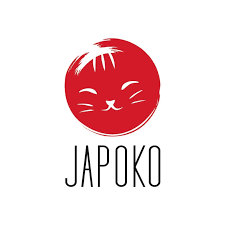 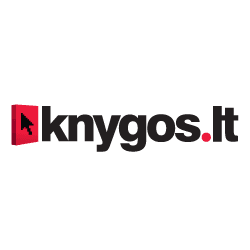 9:00 – 09:50 val. FESTIVALIO DALYVIŲ REGISTRACIJA.10:00 – 10:10 val.FESTIVALIO-KONKURSO ATIDARYMAS.10:10 – 11:45 val.SOLISTŲ PASIRODYMAI I DALIS.11:45 – 12:00 val.PERTRAUKA.12:00 – 14:10 val.SOLISTŲ PASIRODYMAI II DALIS.14:10 – 15:00 val. PIETŲ PERTRAUKA.14:10 – 14:50 val.KONKURSO DALYVIŲ REGISTRACIJA.15:00 – 17:30 val.KONKURSO DALYVIŲ PASIRODYMAI I DALIS.17:30 – 17:50 val.PERTRAUKA.17:50 – 18:50 val.KONKURSO DALYVIŲ PASIRODYMAI II DALIS.19:30 val.KONKURSO REZULTATŲ PASKELBIMAS.11:00 – 11:50 val. DALYVIŲ REGISTRACIJA12:00 – 13:55 val.ANSAMBLIŲ PASIRODYMAI12:30  – 13:00    DALYVIŲ REGISTRACIJA12:45 – 13:00 ORKESTRŲ VADOVŲ IR ORGANIZATORIŲ PASITARIMAS13:00 – 13:30 ORKESTRŲ PASIRUOŠIMO LAIKAS13:30 – 13:40 FESTIVALIO PRADŽIA, SVEIKINIMO ŽODIS 13:40 – 16:40 ORKESTRŲ PASIRODYMAI16:40 – 16:55 KOMISIJOS PASITARIMAS, GERIAUSIO ORKESTRO PASKELBIMAS, DOVANOS.